РОССИЙСКАЯ ФЕДЕРАЦИЯ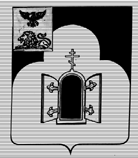 БЕЛГОРОДСКАЯ ОБЛАСТЬМУНИЦИПАЛЬНЫЙ РАЙОН «ЧЕРНЯНСКИЙ РАЙОН»МУНИЦИПАЛЬНЫЙ СОВЕТ ЧЕРНЯНСКОГО РАЙОНА                                     Пятидесятая                                  сессия второго созываР Е Ш Е Н И Е25 декабря 2017 г.	                                                                                  № 514О стоимости услуг, предоставляемых на территории Чернянского района согласно гарантированному перечню услуг по погребениюВ соответствии с Федеральным законом от 12.01.1996 г. № 8-ФЗ                   «О погребении и похоронном деле», Федеральным законом от 06.10.2003 г.               № 131 -ФЗ «Об общих принципах организации местного самоуправления в Российской Федерации» Муниципальный совет Чернянского районарешил:1. Установить с 01.01.2018 г. стоимость услуг, предоставляемых на территории Чернянского района специализированной службой по вопросам похоронного дела согласно гарантированному перечню услуг по погребению, в размере 5562 рубля 25 копеек (пять тысяч пятьсот шестьдесят два рубля двадцать пять копеек) согласно приложению к настоящему решению.2. Разместить настоящее решение на официальном сайте органов местного самоуправления Чернянского района в сети Интернет в подразделе «Решения» раздела «Муниципальный совет» (адрес сайта: http://www.admchern.ru).3. Ввести в действие настоящее решение со дня его размещения на официальном сайте органов местного самоуправления Чернянского района в сети Интернет в подразделе «Решения» раздела «Муниципальный совет» (адрес сайта: http://www.admchern.ru).4. Контроль за выполнением настоящего решения возложить на постоянную комиссию Муниципального совета Чернянского района по экономическому развитию, бюджету, муниципальной собственности и ЖКХ.И. о. председателя Муниципального советаЧернянского района                                                                   С.В.ШаповаловПриложениек решению Муниципального совета Чернянского районаот 25 декабря 2017 г. № 514 Перечень и стоимость услуг,предоставляемых на территории Чернянского районаспециализированной службой по вопросам похоронного деласогласно гарантированному перечню услуг по погребениюс 01.01.2018 г.( *) - В стоимость услуги включена стоимость гроба._________№ п/пНаименование услугОписание услугСтоимость услуг, руб.1Оформление документов, необходимых для погребенияПрием заказа на оформление счета заказа на похороны58,382Предоставление   и доставка   гроба   и других предметов, необходимых    для погребения (*)Вынос гроба из помещения, погрузка на автокатафалк, доставка по адресу2282,593Перевозка       тела (останков) умершего            на кладбищеПредоставление автокатафалка            для перевозки                  тела умершего      из      морга (дома)   и   доставка   на кладбище1481,184ПогребениеРытье                  могилы механическим способом,       разработка грунта. Забивка крышки гроба    и    опускание    в могилу. Засыпка могилы и                     устройство могильного        холмика. Установка регистрационной таблички1740,10  Итого:  Итого:  Итого:5562,25